МИНИСТЕРСТВО ОБРАЗОВАНИЯ И НАУКИ САМАРСКОЙ ОБЛАСТИГОСУДАРСТВЕННОЕ БЮДЖЕТНОЕ ОБРАЗОВАТЕЛЬНОЕ УЧРЕЖДЕНИЕДОПОЛНИТЕЛЬНОГО ОБРАЗОВАНИЯ САМАРСКОЙ ОБЛАСТИ«САМАРСКИЙ ОБЛАСТНОЙ ЦЕНТР ДЕТСКО-ЮНОШЕСКОГО ТЕХНИЧЕСКОГО ТВОРЧЕСТВА». Самара, 9-я просека, 5-я линия, д. 13, т. 952-63-11. Самара, ул. Фрунзе, д. 98, т. 332-40-32, 333-26-86Уважаемые участники!Государственное бюджетное образовательное учреждение дополнительного образования Самарской области «Самарский областной центр детско-юношеского технического творчества» информирует о проведении отборочных этапов Всероссийского фестиваля робототехники «СТРИЖ» (далее – Фестиваль) для номинаций          «Бои роботов», «Сумо», Регионального этапа Интеллектуальной Олимпиады Школьников ПФО по направлению «Робототехника». Соревнования для участников из Самарской области по этим номинациям пройдут в один день –   18 марта 2023 года с 9:00 часов на базе Детского технопарка «Кванториум-63 регион» (г. Самара, пр. Масленникова, 37) в соответствии с программой проведения (Приложение 1). 	Участниками отборочного этапа в номинации «Бои роботов», «Сумо» могут быть учащиеся образовательных учреждений от 12 лет до 18 лет (включительно). Участниками Регионального этапа Интеллектуальной Олимпиады Школьников ПФО по направлению «Робототехника» могут быть учащиеся общеобразовательных организаций от 14 до 18 лет (включительно). Для участия в Фестивале каждый участник должен состоять в команде из            1-2 человек.Обращаем внимание, что Региональный этап Интеллектуальной Олимпиады Школьников ПФО по направлению «Робототехника» будет проводиться по одному заданию «Уличный художник» (Приложение 2).	18 марта 2023 года по итогам отборочного этапа Фестиваля по номинациям «Бои роботов», «Сумо» определяются участники финального этапа Фестиваля. Финальный этап состоится 8 и 9 апреля 2023 года в очном формате на базе ГБОУ СОШ №1 «Образовательный центр» пгт Смышляевка (Самарская область, Волжский район, пгт Стройкерамика, ул. Олега Пешкова д. 1,). Всем участникам-финалистам дополнительно будет направлено информационное письмо о проведении финального этапа Фестиваля. 	18 марта 2023 года по итогам проведения Регионального этапа Интеллектуальной Олимпиады Школьников ПФО по направлению «Робототехника» будут определены призеры и победители в рамках этой номинации. Команда-победитель этой номинации будет приглашена в сборную команду Самарской области для представления региона на соревновательных мероприятиях Интеллектуальной Олимпиады Школьников ПФО в апреле 2023 года.	Подробная информация опубликована на сайте http://www.juntech.ru.Телефон контакта 8(846) 3342015, e-mail: juntech@bk.ru (с пометкой Фестиваль «СТРИЖ»).ДиректорГБОУ ДО СО СОЦДЮТТ 						        А.Ю. БогатовПриложение 1к письму ГБОУ ДО СО СОЦДЮТТ от 13.03.2023 № 122Программапроведения отборочных этапов Всероссийского фестиваля робототехники «СТРИЖ» для номинаций «Бои роботов», «Сумо», Регионального этапа Интеллектуальной Олимпиады Школьников ПФО по направлению «Робототехника»Дата проведения:    18 марта 2023 годаМесто проведения: Детский технопарк «Кванториум-63 регион» (г. Самара, пр. Масленникова, 37) Приложение 2к письму ГБОУ ДО СО СОЦДЮТТ от 13.03.2023 № 122Регламентпроведения регионального отбора интеллектуальной олимпиады Приволжского федерального округаНаправление «Робототехниа»Порядок проведения соревнованияКоманда состоит из двух участников.Требования к материалам, оборудованию и программному обеспечению.Участники соревнования используют собственные робототехнические наборы любого производителя. В конструкции робота могут быть использованы детали, созданные способами механической обработки, аддитивных технологий и др. Запрещено использовать электронные компоненты, не имеющие сертификации на территории Российской Федерации.Программирование роботов необходимо осуществлять на своих персональных компьютерах (ноутбук, нетбук), используя любой язык программирования без ограничений.Требования к роботу.Максимальный размер робота на момент начала попытки должен составлять 250 мм х 250 мм х 250 мм.В роботе может использоваться только один контроллер. Количество используемых моторов и датчиков не ограничено.Модули беспроводной связи (IR, Bluetooth, WiFi, GSM и т.п.) должны оставаться в выключенном состоянии в течение всего состязания. Если в устройстве данные функции являются встроенными, то устройство должно быть переведено в авиарежим (flight mode).Хранения программ на роботе, до начала состязаний запрещено.Роботы, несоответствующие требованиям, не допускаются к участию в состязании.До начала состязания:Каждая команда готовится к началу состязания на рабочем месте, отведенном организаторами специально для этой команды.Команды должны подготовить роботехнические конструкторы для проверки до начала соревнований.Судьи будут проверять комплектующие, электронные компоненты на соблюдение требований к материалам, оборудованию, используемых командой.При отсутствии нарушений команда будет допущена до участия в соревновании.Соревнование (соответственно, период отладки) начинается только после официального объявления.Во время проведения соревнования запрещено:Приносить сотовый телефон или проводные/беспроводные средства связи в зону соревнования.Приносить еду или напитки в зону соревнования.Выносить компьютеры за пределы зоны соревнований во время их проведения.Использовать любые средства и способы связи во время соревнований.Лицам, находящимся за пределами зоны соревнований, также запрещено контактировать с участниками. Команды, нарушившие данное правило, будут дисквалифицированы и должны немедленно покинуть соревнования. Если участникам необходимо связаться, то организаторы могут разрешить участникам команды общение с другими, но под контролем организаторов соревнования, или путем передачи записки по разрешению судей.Схема проведения соревнованияВ рамках направления «Робототехника» для участников отбора предложено состязание «Уличный художник».В любой момент времени команда может провести зачетный заезд с судейским контролем любого испытания. На каждое испытание дается не более 2 попыток проведения контрольного заезда.Команда самостоятельно выбирает время подготовки, порядок выполнения испытаний и времени подготовки к ним.Во время проведения контрольного заезда:Участникам запрещается выполнять какие-либо действия, которые могут мешать или помогать роботу, а также запрещено использование любых средств радиосвязи, дистанционного управления и проводных систем управления. Команды, нарушившие данное правило, будут дисквалифицированы и должны покинуть зону соревнований.Робот должен работать автономно и завершить задание самостоятельно. Если во время попытки участник команды коснется поля, робота или реквизита состязания, находящихся на поле, то попытка будет завершена, а ее результат аннулирован.В случае бездействия робота попытка останавливается по сигналу судьи, по истечению 30 секунд бездействия.По завершении попытки участник должен остановить робота вручную по разрешению судьи, если робот не может остановиться самостоятельно.По завершении попытки судья фиксирует в протоколе длительность и результат выполнения задания роботом и возможные примечания.Определение победителя соревнования.По завершении соревнования у каждой команды определяется рейтинг её попыток на основании суммы баллов за два контрольных заезда (от наибольшего к наименьшему), однако если количество баллов в попытках одинаковое, то эти попытки ранжируются по времени выполнения испытания (от наименьшего к наибольшему). Лучшей попыткой каждой команды считается попытка с наибольшим количеством баллов и наименьшим временем выполнения.Победителем будет объявлена команда, получившая наибольшее количество баллов по результатам суммы баллов. Если таких команд несколько, то победителем объявляется команда, затратившая наименьшее время на подготовку испытания.Участники, не выполнившие ни одного задания, или снятые со всех этапов, располагаются в итоговой таблице по алфавитуРегламент проведения состязания «Уличный художник»Легенда: «В больших, промышленных городах очень много серых, скучных стен и фасадов домов. Уличные художники пытаются сделать город ярче и веселее, используя эти серые поверхности в роли холста. Создадим робота, который будет рисовать на стенах».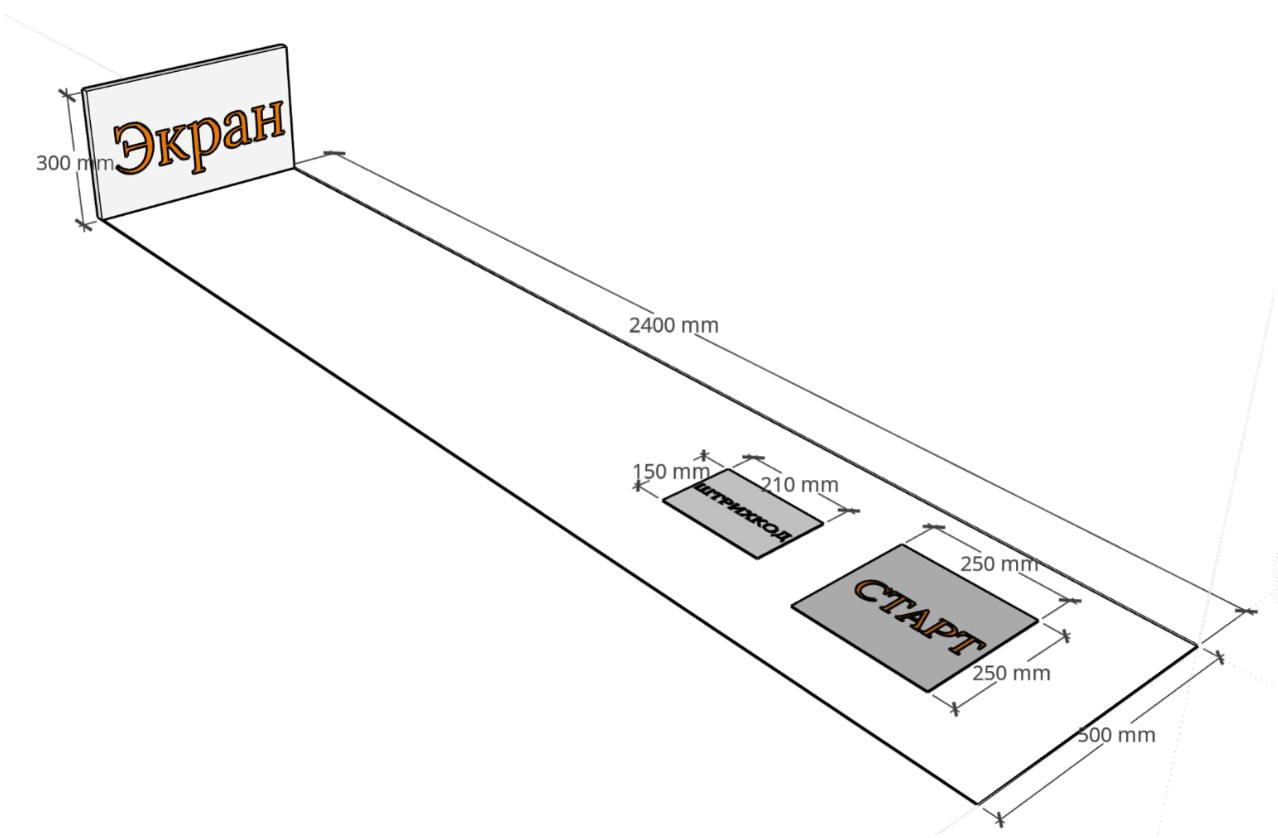 Игровое полеРазмеры игрового поля 2400x500 мм.Зона СТАРТ размером 250x250 мм,Зона «Штрих-кода» - прямоугольник размером 210x150, цвет – белый.Предназначена для размещения листа со штрих-кодом, формат листа А5 (см. схему и описание ниже).Экран устанавливается вертикально.Размер экрана 500х300 мм.Поле может быть усложнено горкой или иной неровностью об этом объявляется главным судьей в день соревнований.Требования к роботуРобот должен быть автономным.Размер робота на старте не превышает 250x250x250 мм.В микрокомпьютер должна быть загружена только одна исполняемая программа под названием «PFO-2023».К роботу должен быть прикреплен маркер для белой доски, для нанесения рисунка на экране. Одинаковые маркеры будут выданы командам перед началом соревнования.Штрих-кодШтрих-код, располагается перед началом заезда сразу после зоны СТА РТ и представляет собой последовательность белых и черных полос шириной не менее 25 мм каждая. Штрих-код распечатан на листе формата А5. Начальная часть штрих-кода является калибровочной комбинацией: черная-белая- черная полосы. Далее расположены 4 полосы, которые представляют собой 4-х битное двоичное число: черная полоса - 1, белая - 0. Чтение каждого 4-х битного двоичного числа начинается с младшего разряда.Пример карточки со штрихкодом.Правила проведения состязанийКоманда совершает 2 попытки.Перед началом попытки Главный судья предоставляет команде выбор карточки со штрихкодом, который будет использоваться в заезде. При этом, карточка обращена к участникам обратной стороной. Робот в это время находится в «карантине», внесение изменений в робота и загрузка программ невозможна.Движение робота начинается после команды судьи.Максимальная продолжительность одной попытки составляет 120 секунд.Робот стартует из зоны СТАРТ. До старта никакая часть робота не может выступать из зоны.Робот должен считать штрих-код, показать на дисплее контроллера число, соответствующее штрих-коду, и переместиться к «Экрану».Робот должен маркером нарисовать на экране (в любой его части) то количество отрезков, которое было зашифровано в штрих коде. Длина отрезка -2 см. Минимальное расстояние между отрезками от 0,5 до 1 см. Отрезки должны быть параллельны друг другу.Не допускается, чтобы робот сдвинул с места «Экран». В случае, если робот сдвинул, то он завершает свою попытку с максимальным временем и баллами, заработанными до этого момента.Движение робота по полю от зоны старта к экрану осуществляется произвольно.Досрочная остановка попытки участником - запрещена. При нарушении робот завершает свою попытку с фиксированием времени в 120 секунд и максимальным возможным штрафным баллом.В зачет идет время до касания экрана маркером. На нанесение рисунка действует отдельные ограничения во времени 90 секунд и баллы за правильно выполненное задание.При полном или частичном разрушении робота (одна или несколько деталей отошли от своих креплений) - робот завершает свою попытку с фиксированием времени в 90 секунд и набранными на момент разрушения баллами.Подсчет итоговых баллов за заданиеВ зачет принимаются суммарные результаты попыток: сумма баллов и сумма времени.БаллыСуществуют баллы за правильно выполненные этапы испытания, которые в сумме дают итоговые баллы:Показ на экране правильного числа, зашифрованного в штрихкоде –             50 баллов.Робот доехал до экрана – 20 баллов.За правильно выполненное задание – 50 баллов.Максимальный балл – 120 баллов.13.03.2023      № 122Участникам Всероссийского фестиваля робототехники «СТРИЖ» (номинации «Бои роботов», «Сумо», региональный этап ИОШ ПФО по направлению «Робототехника»)Время«Сумо»Региональный этап Интеллектуальной Олимпиады Школьников ПФО по направлению «Робототехника»«Бои роботов»08.30 – 09.00РегистрацияРегистрацияРегистрацияРегистрация09.00 – 10.00Подготовка роботов, тренировкиПодготовка роботов, тренировкиПодготовка роботов, тренировкиПодготовка роботов, тренировки10.00 – 10.30ЖеребьевкаПервая попыткаЖеребьевка10.30 – 11.30Зачетные попыткиПодготовка роботов, тренировкиЗачетные попытки11.30 – 12.00Зачетные попыткиВторая попыткаЗачетные попытки12.00 – 12.30Подведение итоговПодведение итоговПодведение итоговПодведение итоговКалибровочная комбинацияКалибровочная комбинацияКалибровочная комбинацияЗашифрованное число. Например,закодировано число 0110 чтосоответствует числу 6. Таким образом робот должен нарисовать на экране 6 линий длиной не менее 1 сантиметраЗашифрованное число. Например,закодировано число 0110 чтосоответствует числу 6. Таким образом робот должен нарисовать на экране 6 линий длиной не менее 1 сантиметраЗашифрованное число. Например,закодировано число 0110 чтосоответствует числу 6. Таким образом робот должен нарисовать на экране 6 линий длиной не менее 1 сантиметраЗашифрованное число. Например,закодировано число 0110 чтосоответствует числу 6. Таким образом робот должен нарисовать на экране 6 линий длиной не менее 1 сантиметра